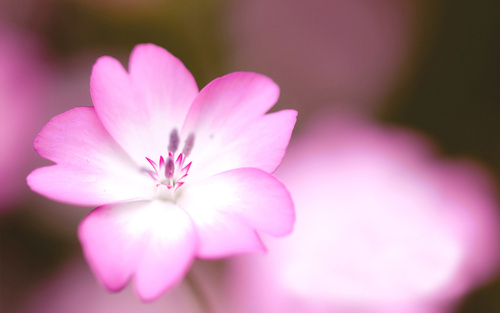 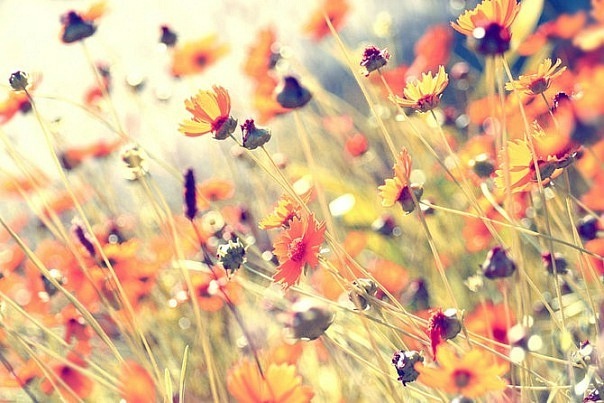 Поради педагогам щодо роботи замкненими дітьмиРозширюйте коло спілкування, знайомте з новими дітьми першими.Наголошуйте на перервах про користь спілкування, розпитуйте учня, що нового він дізнався, розмовляючи з іншими.Прагніть стати для дитини взірцем людини, яка ефективно спілкується, що дуже допомагає їй у житті.Залучайте (якомога частіше) до групових форм роботи, давайте завдання для колективної роботи.Ніколи не протиставляйте дитину колективові, припиняйте зневажливі зауваження однокласників.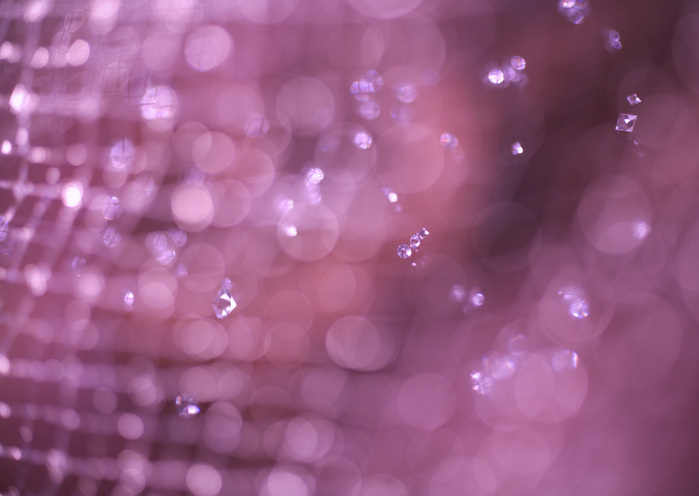 Намагайтеся створити добрі стосунки у спілкуванні з підлітком, бо їх відсутність – це причина виникнення тривожності у дитини.Поважайте індивідуалізм підлітка, бо його зневага веде до появи самотності дитини.Стверджуйте загальнолюдські цінності – це стане на допомогу під час появи у підлітка думок про самотність або втрати друга (друзів).Частіше нагадуйте «важким» підліткам про їхні позитивні якості – це допоможе уникнути в їхній свідомості закріплення негативних оцінок щодо них самих та формування низької самооцінки.Навчайте підлітка поважати свою гідність, розуміти свої вчинки, виховувати самоповагу, позитивне ставлення, розуміння, терплячість до оточення, їхніх оцінок щодо самого підлітка.Сприяйте розвитку процесу самореалізації – активній праці самого підлітка щодо розвитку своєї особистості.Створюйте умови щодо формування у підлітків інтересу до того, якими вони стануть у майбутньому – це могутній фактор саморозвитку «важкого» учня.Допомагайте «важким» підліткам знайти свої життєві цілі – це може усунути багато проблем під час їхнього виховання.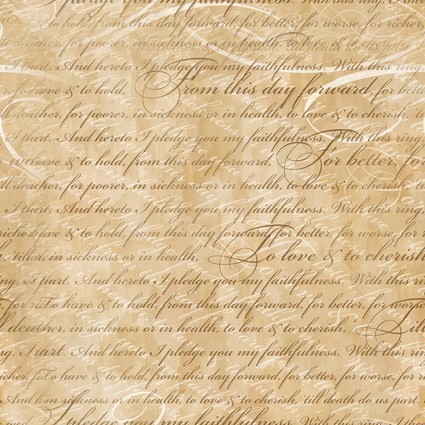 Проявляйте витримку під час спілкування з проблемними підлітками.Терпляче і наполегливо пояснюйте неправильність їхніх поглядів і поведінки.Намагайтеся переконувати і відкривати «важким» підліткам гідні та цікаві життєві перспективи.Постійним повчанням не закріплюйте у підлітків, схильних до правопорушень, негативну оцінку своїх вчинків.Не перешкоджайте їхній участі у звичайних молодіжних об’єднаннях.Уникайте надто наполегливого і безцеремонного втягування таких підлітків у суспільні справи колективу учнів.Сприяйте організації педагогами та батьками спільних масових заходів, що об’єднують підлітків з різною поведінкою, світосприйняттям, успішністю.Залучайте «важких» підлітків до суспільно корисних трудових справ, використовуючи притаманну їм завзятість у досягненні поставленої мети, прагнення до першості, частково усвідомлене почуття їхньої соціальної неповноцінності.Якщо можливо, з метою перевиховання підлітків, які вже зробили помилку в житті, змініть обставини та звичні форми поведінки, виказуйте їм довіру, схвалюйте їхні досягнення.Виховуйте у таких підлітків вміння не тільки підкорятися, а й командувати, не принижуючи та не утискаючи інтереси однолітків.